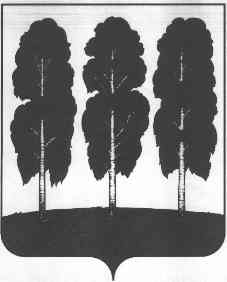 АДМИНИСТРАЦИЯ БЕРЕЗОВСКОГО РАЙОНАХАНТЫ-МАНСИЙСКОГО АВТОНОМНОГО ОКРУГА – ЮГРЫПОСТАНОВЛЕНИЕот  23.03.2021	                                                                                                    № 326пгт. БерезовоО внесении изменений в постановление администрации Березовского района от 29.10.2018 № 933 «О муниципальной программе «Формирование современной городской  среды в Березовском районе» и признании утратившими силу некоторых муниципальных правовых актов администрации Березовского района»В соответствии  с Правилами предоставления и распределения субсидий из бюджета Ханты-Мансийского автономного округа - Югры бюджетам муниципальных образований в целях софинансирования муниципальных программ (подпрограмм) формирования современной городской среды, утвержденными постановлением Правительства Ханты-Мансийского автономного округа – Югры от 5 октября 2018 года № 347-п «О государственной программе Ханты-Мансийского автономного округа - Югры «Жилищно-коммунальный комплекс и городская среда», решениями Думы Березовского района  от 24.12.2020 № 645 «О внесении изменений в решение Думы Березовского района от 19 декабря 2019 года № 490 «О бюджете Березовского района на 2020 год и плановый период 2021 и 2022 годов», от 24.12.2020 № 646  «О бюджете Березовского района на 2021 год и плановый период 2022 и 2023 годов»:1. Внести в приложение к постановлению администрации Березовского района от 29.10.2018 № 933 «О муниципальной программе «Формирование современной городской  среды в Березовском районе» и признании утратившими силу некоторых муниципальных правовых актов администрации Березовского района» (далее муниципальная программа) следующие изменения:1. 1. Паспорт муниципальной программы изложить в следующей редакции согласно приложению 1 к настоящему постановлению.1.2. Пункт 4.7. раздела 2 изложить в следующей редакции:«4.7. Предельная дата заключения соглашений (контрактов) по результатам закупки товаров, работ и услуг для обеспечения муниципальных нужд в целях реализации муниципальной программы устанавливается 01 апреля года предоставления субсидии, за исключением:- случаев обжалования действий (бездействия) заказчика и (или) комиссии по осуществлению закупок и (или) оператора электронной площадки при осуществлении закупки товаров, работ, услуг в порядке, установленном законодательством Российской Федерации, при которых срок заключения таких соглашений продлевается на срок указанного обжалования;- случаев проведения повторного конкурса или новой закупки, если конкурс признан не состоявшимся по основаниям, предусмотренным законодательством Российской Федерации, при которых срок заключения таких соглашений продлевается на срок проведения конкурсных процедур;- случаев заключения таких соглашений в пределах экономии средств при расходовании субсидии в целях реализации муниципальных программ, в том числе мероприятий по цифровизации городского хозяйства, включенных в муниципальную программу, при которых срок заключения таких соглашений продлевается на срок до 15 декабря года предоставления субсидии.»1.3. Таблицу 1 муниципальной программы изложить в следующей редакции согласно приложению 2 к настоящему постановлению1.3. Таблицу 2 муниципальной программы изложить в следующей редакции согласно приложению 3 к настоящему постановлению.1.4. Таблицу 3 муниципальной программы изложить в следующей редакции согласно приложению 4 к настоящему постановлению.2. Опубликовать настоящее постановление в газете «Жизнь Югры» и разместить на официальном веб-сайте органов местного самоуправления Березовского района.3. Настоящее постановление вступает в силу после его официального опубликования.И.о.главы района                                                                                           С.Ю.БилашПриложение 1 к постановлению администрации Березовского районаот 23.03.2021 № 326Паспорт муниципальной программы Приложение 2 к постановлению администрации Березовского районаот 23.03.2021 № 326Таблица 1Целевые показатели и муниципальной программы * Базовые показатели применены по итогам 2017 года.** Базовые показатели применены по итогам 2018 года.Приложение 3 к постановлению администрации Березовского районаот 23.03.2021 № 326Таблица 2Распределение финансовых ресурсов муниципальной программыПриложение 4 к постановлению администрации Березовского районаот 23.03.2021 № 326Таблица 3 Мероприятия, реализуемые на принципах проектного управления, направленные в том числе на исполнение национальных и федеральных проектов (программ) Российской ФедерацииНаименование муниципальной программыФормирование современной городской  среды в Березовском районеДата утверждения муниципальной программы (наименование и номер соответствующего нормативного правового акта) Постановление администрации Березовского района от 29.10.2018 № 933 «О муниципальной программе «Формирование современной городской  среды в Березовском районе» и признании утратившими силу некоторых муниципальных правовых актов администрации Березовского района»Ответственный исполнитель муниципальной программыАдминистрация Березовского района(Управление по жилищно-коммунальному хозяйству)Соисполнители муниципальной программыАдминистрации городских и сельских поселений Березовского района.  Цели муниципальной программыСоздание комфортной городской среды на территории Березовского районаЗадачи муниципальной программы- Повышение уровня благоустройства дворовых территорий.- Повышение уровня благоустройства общественных территорий. Подпрограммы Подпрограмма 1 «Благоустройство   дворовых территорий»; Подпрограмма 2 «Благоустройство общественных территорий».Портфели проектов, проекты, входящие в состав муниципальной программы, в том числе направленные на реализацию национальных проектов (программ) Российской Федерации, параметры их финансового обеспеченияПортфель проектов «Жилье и городская среда» - 120282,3 тыс. рублей, в том числе региональный проект «Формирование комфортной городской среды» - 120282,3 тыс. рублей.Целевые показатели муниципальной программыУвеличение количества благоустроенных дворовых территорий с 23 до 37 единиц;Количество общественных территорий подлежащих благоустройству с 7 до 16 единиц;Увеличение доли граждан, принявших участие в решении вопросов городской среды от общего количества граждан в возрасте от 14 лет, проживающих в муниципальных образованиях на территории которых реализуются проекты по созданию комфортной городской среды с 6,4 до 30,0  %Сроки реализации муниципальной программы 2019 - 2024 годы Параметры финансового обеспечения муниципальной программы    Общий объем финансирования муниципальной программы за 2019-2024 годы составляет – 120282,3 тыс. рублей, в том числе:- федеральный бюджет – 38797,0 тыс. рублей;- бюджет автономного округа – 64406,5 тыс. рублей;- бюджет Березовского района – 3786,2 тыс. рублей;- бюджет городских и сельских поселений – 13292,6 тыс. рублей; в том числе по годам:в 2019 году – 26053,7 тыс. рублей в том числе:- федеральный бюджет – 6558,3 тыс. рублей;- бюджет автономного округа – 13982,2 тыс. рублей;- Бюджет Березовского района – 1906,9 тыс. рублей;- бюджет городских и сельских поселений – 3606,3 тыс. рублей;в 2020 году – 19548,6 тыс. рублей в том числе:- федеральный бюджет – 6237,8 тыс. рублей;- бюджет автономного округа – 9756,6 тыс. рублей;- бюджет Березовского района – 1777,1 тыс. рублей;- бюджет городских и сельских поселений – 1777,1 тыс. рублей;в 2021 году – 19355,7 тыс. рублей в том числе:- федеральный бюджет – 6572,6 тыс. рублей;- бюджет автономного округа – 10280,1 тыс. рублей;- бюджет Березовского района – 102,2 тыс. рублей;- бюджет городских и сельских поселений – 2400,8  тыс. рублей;в 2022 году – 18461,5 тыс. рублей в том числе:- федеральный бюджет – 6476,1 тыс. рублей;- бюджет автономного округа – 10129,2 тыс. рублей;- бюджет Березовского района – 0,0 тыс. рублей;- бюджет городских и сельских поселений – 1856,2 тыс. рублей;в 2023 году – 18431,4 тыс. рублей в том числе:- федеральный бюджет – 6476,1 тыс. рублей;- бюджет автономного округа – 10129,2 тыс. рублей;- бюджет Березовского района – 0,0 тыс. рублей;- бюджет городских и сельских поселений – 1826,1 тыс. рублей;в 2024 году – 18431,4 тыс. рублей в том числе:- федеральный бюджет – 6476,1 тыс. рублей;- бюджет автономного округа – 10129,2 тыс. рублей;- бюджет Березовского района – 0,0 тыс. рублей;- бюджет городских и сельских поселений – 1826,1 тыс. рублей;Ежегодные объемы финансирования программы за счет средств бюджетов: автономного округа, муниципального образования Березовский район определяются в соответствии с утвержденными бюджетами на соответствующий финансовый год.В ходе реализации программы ежегодные объемы финансирования мероприятий при необходимости подлежат корректировке.    № показателяНаименование целевых показателей Базовый показатель на начало реализации муниципальной программы Значения показателя по годамЗначения показателя по годамЗначения показателя по годамЗначения показателя по годамЗначения показателя по годамЗначения показателя по годамЦелевое значение показателя  на момент окончания  реализации муниципальной программыРасчет показателя № показателяНаименование целевых показателей Базовый показатель на начало реализации муниципальной программы 2019 год2020 год2021 год2022 год2023год2024годЦелевое значение показателя  на момент окончания  реализации муниципальной программыРасчет показателя12345678910111Количество благоустроенных дворовых территорий (единиц)*2331333737373737Данный показатель является расчетным, определяется на основании мониторинга дворовых территорий.2Количество общественных территорий подлежащих благоустройству (единиц)**730231016Данный показатель является расчетным, определяется на основании мониторинга общественных территорий.3Доля граждан принявших участие в решении вопросов городской среды от общего количества граждан в возрасте от 14 лет, проживающих в муниципальных образованиях на территории которых реализуются проекты по созданию комфортной городской среды, %6,49,012,015,017,020,030,030,0Рассчитывается как соотношение количества граждан, принявших участие в решении вопросов развития городской среды, к общему количеству граждан в возрасте от 14 лет, проживающий в муниципальных образованиях, на территории которых реализуются проекты по созданию комфортной городской среды.№№ Основные мероприятия муниципальной программы (их связь с целевыми показателями муниципальной программы)Ответственный исполнитель/соисполнительОтветственный исполнитель/соисполнительИсточники финансированияФинансовые затраты на реализацию, тыс. рублейФинансовые затраты на реализацию, тыс. рублейФинансовые затраты на реализацию, тыс. рублейФинансовые затраты на реализацию, тыс. рублейФинансовые затраты на реализацию, тыс. рублейФинансовые затраты на реализацию, тыс. рублейФинансовые затраты на реализацию, тыс. рублейФинансовые затраты на реализацию, тыс. рублей№№ Основные мероприятия муниципальной программы (их связь с целевыми показателями муниципальной программы)Ответственный исполнитель/соисполнительОтветственный исполнитель/соисполнительИсточники финансированиявсегов том числе:в том числе:в том числе:в том числе:в том числе:в том числе:в том числе:№№ Основные мероприятия муниципальной программы (их связь с целевыми показателями муниципальной программы)Ответственный исполнитель/соисполнительОтветственный исполнитель/соисполнительИсточники финансированиявсего2019 г.2020 г.2021 г.2022 г.2023 г.2023 г.2024 г.112334578910111112Подпрограмма 1 «Благоустройство дворовых территорий»Подпрограмма 1 «Благоустройство дворовых территорий»Подпрограмма 1 «Благоустройство дворовых территорий»Подпрограмма 1 «Благоустройство дворовых территорий»Подпрограмма 1 «Благоустройство дворовых территорий»Подпрограмма 1 «Благоустройство дворовых территорий»Подпрограмма 1 «Благоустройство дворовых территорий»Подпрограмма 1 «Благоустройство дворовых территорий»Подпрограмма 1 «Благоустройство дворовых территорий»Подпрограмма 1 «Благоустройство дворовых территорий»Подпрограмма 1 «Благоустройство дворовых территорий»Подпрограмма 1 «Благоустройство дворовых территорий»Подпрограмма 1 «Благоустройство дворовых территорий»1Региональный проект «Формирование комфортной городской среды» (1,3)Управление по жилищно-коммунальному хозяйству администрации Березовского района, администрации городских и сельских поселенийУправление по жилищно-коммунальному хозяйству администрации Березовского района, администрации городских и сельских поселенийВсего, в том числе:5653,85423,80,0230,00,00,00,00,01Региональный проект «Формирование комфортной городской среды» (1,3)Управление по жилищно-коммунальному хозяйству администрации Березовского района, администрации городских и сельских поселенийУправление по жилищно-коммунальному хозяйству администрации Березовского района, администрации городских и сельских поселенийфедеральный бюджет0,00,00,00,00,00,00,00,01Региональный проект «Формирование комфортной городской среды» (1,3)Управление по жилищно-коммунальному хозяйству администрации Березовского района, администрации городских и сельских поселенийУправление по жилищно-коммунальному хозяйству администрации Березовского района, администрации городских и сельских поселенийбюджет автономного округа3724,43724,40,00,00,00,00,00,01Региональный проект «Формирование комфортной городской среды» (1,3)Управление по жилищно-коммунальному хозяйству администрации Березовского района, администрации городских и сельских поселенийУправление по жилищно-коммунальному хозяйству администрации Березовского района, администрации городских и сельских поселенийбюджет района, в том числе: 0,00,00,00,00,00,00,00,01Региональный проект «Формирование комфортной городской среды» (1,3)Управление по жилищно-коммунальному хозяйству администрации Березовского района, администрации городских и сельских поселенийУправление по жилищно-коммунальному хозяйству администрации Березовского района, администрации городских и сельских поселенийиные межбюджетные трансферты из бюджетов поселений0,00,00,00,00,00,00,00,01Региональный проект «Формирование комфортной городской среды» (1,3)Управление по жилищно-коммунальному хозяйству администрации Березовского района, администрации городских и сельских поселенийУправление по жилищно-коммунальному хозяйству администрации Березовского района, администрации городских и сельских поселенийбюджет городских и сельских поселений1929,41699,40,0230,00,00,00,00,01Региональный проект «Формирование комфортной городской среды» (1,3)Управление по жилищно-коммунальному хозяйству администрации Березовского района, администрации городских и сельских поселенийУправление по жилищно-коммунальному хозяйству администрации Березовского района, администрации городских и сельских поселенийиные внебюджетные источники0,00,00,00,00,00,00,00,01.1.Благоустройство дворовых территорий многоквартирных жилых домов пгт. Березово, ул. Дуркина 11, ул. Дуркина 45, ул. Первомайская, 26, 28, ул. Ленина, 45.Управление по жилищно-коммунальному хозяйству администрации Березовского района, администрации городских и сельских поселенийУправление по жилищно-коммунальному хозяйству администрации Березовского района, администрации городских и сельских поселенийВсего, в том числе:5423,85423,80,00,00,00,00,00,01.1.Благоустройство дворовых территорий многоквартирных жилых домов пгт. Березово, ул. Дуркина 11, ул. Дуркина 45, ул. Первомайская, 26, 28, ул. Ленина, 45.Управление по жилищно-коммунальному хозяйству администрации Березовского района, администрации городских и сельских поселенийУправление по жилищно-коммунальному хозяйству администрации Березовского района, администрации городских и сельских поселенийфедеральный бюджет0,00,00,00,00,00,00,00,01.1.Благоустройство дворовых территорий многоквартирных жилых домов пгт. Березово, ул. Дуркина 11, ул. Дуркина 45, ул. Первомайская, 26, 28, ул. Ленина, 45.Управление по жилищно-коммунальному хозяйству администрации Березовского района, администрации городских и сельских поселенийУправление по жилищно-коммунальному хозяйству администрации Березовского района, администрации городских и сельских поселенийбюджет автономного округа3724,43724,40,00,00,00,00,00,01.1.Благоустройство дворовых территорий многоквартирных жилых домов пгт. Березово, ул. Дуркина 11, ул. Дуркина 45, ул. Первомайская, 26, 28, ул. Ленина, 45.Управление по жилищно-коммунальному хозяйству администрации Березовского района, администрации городских и сельских поселенийУправление по жилищно-коммунальному хозяйству администрации Березовского района, администрации городских и сельских поселенийбюджет района, в том числе: 0,00,00,00,00,00,00,00,01.1.Благоустройство дворовых территорий многоквартирных жилых домов пгт. Березово, ул. Дуркина 11, ул. Дуркина 45, ул. Первомайская, 26, 28, ул. Ленина, 45.Управление по жилищно-коммунальному хозяйству администрации Березовского района, администрации городских и сельских поселенийУправление по жилищно-коммунальному хозяйству администрации Березовского района, администрации городских и сельских поселенийиные межбюджетные трансферты из бюджетов поселений0,00,00,00,00,00,00,00,01.1.Благоустройство дворовых территорий многоквартирных жилых домов пгт. Березово, ул. Дуркина 11, ул. Дуркина 45, ул. Первомайская, 26, 28, ул. Ленина, 45.Управление по жилищно-коммунальному хозяйству администрации Березовского района, администрации городских и сельских поселенийУправление по жилищно-коммунальному хозяйству администрации Березовского района, администрации городских и сельских поселенийбюджет поселения1699,41699,40,00,00,00,00,00,01.1.Благоустройство дворовых территорий многоквартирных жилых домов пгт. Березово, ул. Дуркина 11, ул. Дуркина 45, ул. Первомайская, 26, 28, ул. Ленина, 45.Управление по жилищно-коммунальному хозяйству администрации Березовского района, администрации городских и сельских поселенийУправление по жилищно-коммунальному хозяйству администрации Березовского района, администрации городских и сельских поселенийиные внебюджетные источники0,00,00,00,00,00,00,00,011.2с. Саранпауль, ул. Н.Вокуева, д.10, ул. Ятринкая, д.36,38,40 (Ремонт дворовых проездов, освещение, скамейки, урны)Администрация сельского поселения СаранпаульАдминистрация сельского поселения СаранпаульВсего, в том числе:230,00,00,0230,00,00,00,00,011.2с. Саранпауль, ул. Н.Вокуева, д.10, ул. Ятринкая, д.36,38,40 (Ремонт дворовых проездов, освещение, скамейки, урны)Администрация сельского поселения СаранпаульАдминистрация сельского поселения Саранпаульфедеральный бюджет0,00,00,00,00,00,00,00,011.2с. Саранпауль, ул. Н.Вокуева, д.10, ул. Ятринкая, д.36,38,40 (Ремонт дворовых проездов, освещение, скамейки, урны)Администрация сельского поселения СаранпаульАдминистрация сельского поселения Саранпаульбюджет автономного округа0,00,00,00,00,00,00,00,011.2с. Саранпауль, ул. Н.Вокуева, д.10, ул. Ятринкая, д.36,38,40 (Ремонт дворовых проездов, освещение, скамейки, урны)Администрация сельского поселения СаранпаульАдминистрация сельского поселения Саранпаульбюджет района, в том числе: 0,00,00,00,00,00,00,00,011.2с. Саранпауль, ул. Н.Вокуева, д.10, ул. Ятринкая, д.36,38,40 (Ремонт дворовых проездов, освещение, скамейки, урны)Администрация сельского поселения СаранпаульАдминистрация сельского поселения Саранпаульиные межбюджетные трансферты из бюджетов поселений0,00,00,00,00,00,00,00,011.2с. Саранпауль, ул. Н.Вокуева, д.10, ул. Ятринкая, д.36,38,40 (Ремонт дворовых проездов, освещение, скамейки, урны)Администрация сельского поселения СаранпаульАдминистрация сельского поселения Саранпаульбюджет поселения230,00,00,0230,00,00,00,00,011.2с. Саранпауль, ул. Н.Вокуева, д.10, ул. Ятринкая, д.36,38,40 (Ремонт дворовых проездов, освещение, скамейки, урны)Администрация сельского поселения СаранпаульАдминистрация сельского поселения Саранпаульиные внебюджетные источники0,00,00,00,00,00,00,00,01.3Иные межбюджетные трансферты полученные из бюджетов городских и сельских поселений Березовского района в целях обеспечения доли софинансирования программ по формированию современной городской средыадминистрации городских и сельских поселенийадминистрации городских и сельских поселенийВсего, в том числе:0,00,00,00,00,00,00,00,01.3Иные межбюджетные трансферты полученные из бюджетов городских и сельских поселений Березовского района в целях обеспечения доли софинансирования программ по формированию современной городской средыадминистрации городских и сельских поселенийадминистрации городских и сельских поселенийфедеральный бюджет0,00,00,00,00,00,00,00,01.3Иные межбюджетные трансферты полученные из бюджетов городских и сельских поселений Березовского района в целях обеспечения доли софинансирования программ по формированию современной городской средыадминистрации городских и сельских поселенийадминистрации городских и сельских поселенийбюджет автономного округа0,00,00,00,00,00,00,00,01.3Иные межбюджетные трансферты полученные из бюджетов городских и сельских поселений Березовского района в целях обеспечения доли софинансирования программ по формированию современной городской средыадминистрации городских и сельских поселенийадминистрации городских и сельских поселенийбюджет района, в том числе:0,00,00,00,00,00,00,00,01.3Иные межбюджетные трансферты полученные из бюджетов городских и сельских поселений Березовского района в целях обеспечения доли софинансирования программ по формированию современной городской средыадминистрации городских и сельских поселенийадминистрации городских и сельских поселенийиные межбюджетные трансферты из бюджетов поселений0,00,00,00,00,00,00,00,01.3Иные межбюджетные трансферты полученные из бюджетов городских и сельских поселений Березовского района в целях обеспечения доли софинансирования программ по формированию современной городской средыадминистрации городских и сельских поселенийадминистрации городских и сельских поселенийбюджет поселения0,00,00,00,00,00,00,00,01.3Иные межбюджетные трансферты полученные из бюджетов городских и сельских поселений Березовского района в целях обеспечения доли софинансирования программ по формированию современной городской средыадминистрации городских и сельских поселенийадминистрации городских и сельских поселенийиные внебюджетные источники0,00,00,00,00,00,00,00,0Итого по подпрограмме 1Итого по подпрограмме 1Итого по подпрограмме 1Итого по подпрограмме 1Всего, в том числе:5653,85423,80,0230,00,00,00,00,0Итого по подпрограмме 1Итого по подпрограмме 1Итого по подпрограмме 1Итого по подпрограмме 1федеральный бюджет0,00,00,00,00,00,00,00,0Итого по подпрограмме 1Итого по подпрограмме 1Итого по подпрограмме 1Итого по подпрограмме 1бюджет автономного округа3724,43724,40,00,00,00,00,00,0Итого по подпрограмме 1Итого по подпрограмме 1Итого по подпрограмме 1Итого по подпрограмме 1бюджет района, в том числе: 0,00,00,00,00,00,00,00,0Итого по подпрограмме 1Итого по подпрограмме 1Итого по подпрограмме 1Итого по подпрограмме 1иные межбюджетные трансферты из бюджетов поселений0,00,00,00,00,00,00,00,0Итого по подпрограмме 1Итого по подпрограмме 1Итого по подпрограмме 1Итого по подпрограмме 1бюджет городских и сельских поселений1929,41699,40,0230,00,00,00,00,0Итого по подпрограмме 1Итого по подпрограмме 1Итого по подпрограмме 1Итого по подпрограмме 1иные внебюджетные источники0,00,00,00,00,00,00,00,0Подпрограмма 2 «Благоустройство общественных территорий»Подпрограмма 2 «Благоустройство общественных территорий»Подпрограмма 2 «Благоустройство общественных территорий»Подпрограмма 2 «Благоустройство общественных территорий»Подпрограмма 2 «Благоустройство общественных территорий»Подпрограмма 2 «Благоустройство общественных территорий»Подпрограмма 2 «Благоустройство общественных территорий»Подпрограмма 2 «Благоустройство общественных территорий»Подпрограмма 2 «Благоустройство общественных территорий»Подпрограмма 2 «Благоустройство общественных территорий»Подпрограмма 2 «Благоустройство общественных территорий»Подпрограмма 2 «Благоустройство общественных территорий»Подпрограмма 2 «Благоустройство общественных территорий»2Региональный проект «Формирование комфортной городской среды» (2,3)Управление по жилищно-коммунальному хозяйству администрации Березовского района, администрации городских и сельских поселений.Управление по жилищно-коммунальному хозяйству администрации Березовского района, администрации городских и сельских поселений.Всего, в том числе:114628,520629,919548,619125,718461,518431,418431,418431,42Региональный проект «Формирование комфортной городской среды» (2,3)Управление по жилищно-коммунальному хозяйству администрации Березовского района, администрации городских и сельских поселений.Управление по жилищно-коммунальному хозяйству администрации Березовского района, администрации городских и сельских поселений.федеральный бюджет38797,06558,36237,86572,66476,16476,16476,16476,12Региональный проект «Формирование комфортной городской среды» (2,3)Управление по жилищно-коммунальному хозяйству администрации Березовского района, администрации городских и сельских поселений.Управление по жилищно-коммунальному хозяйству администрации Березовского района, администрации городских и сельских поселений.бюджет автономного округа60682,110257,89756,610280,110129,210129,210129,210129,22Региональный проект «Формирование комфортной городской среды» (2,3)Управление по жилищно-коммунальному хозяйству администрации Березовского района, администрации городских и сельских поселений.Управление по жилищно-коммунальному хозяйству администрации Березовского района, администрации городских и сельских поселений.бюджет района, в том числе: 3786,21906,91777,1102,20,00,00,00,02Региональный проект «Формирование комфортной городской среды» (2,3)Управление по жилищно-коммунальному хозяйству администрации Березовского района, администрации городских и сельских поселений.Управление по жилищно-коммунальному хозяйству администрации Березовского района, администрации городских и сельских поселений.иные межбюджетные трансферты из бюджетов поселений3684,01906,91777,10,00,00,00,00,02Региональный проект «Формирование комфортной городской среды» (2,3)Управление по жилищно-коммунальному хозяйству администрации Березовского района, администрации городских и сельских поселений.Управление по жилищно-коммунальному хозяйству администрации Березовского района, администрации городских и сельских поселений.бюджет городских и сельских поселений11363,21906,9 1777,12170,81856,21826,11826,11826,12Региональный проект «Формирование комфортной городской среды» (2,3)Управление по жилищно-коммунальному хозяйству администрации Березовского района, администрации городских и сельских поселений.Управление по жилищно-коммунальному хозяйству администрации Березовского района, администрации городских и сельских поселений.иные внебюджетные источники0,00,00,00,00,00,00,00,02.1.Благоустройство универсальных спортивно-игровых площадок ул. ул. Разведчиков, д.14, ул. Гидропорт, д. 11 «а». Управление по жилищно-коммунальному хозяйству администрации Березовского районаУправление по жилищно-коммунальному хозяйству администрации Березовского районаВсего, в том числе:2202,82202,80,00,00,00,00,00,02.1.Благоустройство универсальных спортивно-игровых площадок ул. ул. Разведчиков, д.14, ул. Гидропорт, д. 11 «а». Управление по жилищно-коммунальному хозяйству администрации Березовского районаУправление по жилищно-коммунальному хозяйству администрации Березовского районафедеральный бюджет678,4678,40,00,00,00,00,00,02.1.Благоустройство универсальных спортивно-игровых площадок ул. ул. Разведчиков, д.14, ул. Гидропорт, д. 11 «а». Управление по жилищно-коммунальному хозяйству администрации Березовского районаУправление по жилищно-коммунальному хозяйству администрации Березовского районабюджет автономного округа1061,01061,00,00,00,00,00,00,02.1.Благоустройство универсальных спортивно-игровых площадок ул. ул. Разведчиков, д.14, ул. Гидропорт, д. 11 «а». Управление по жилищно-коммунальному хозяйству администрации Березовского районаУправление по жилищно-коммунальному хозяйству администрации Березовского районабюджет района, в том числе: 231,7231,70,00,00,00,00,00,02.1.Благоустройство универсальных спортивно-игровых площадок ул. ул. Разведчиков, д.14, ул. Гидропорт, д. 11 «а». Управление по жилищно-коммунальному хозяйству администрации Березовского районаУправление по жилищно-коммунальному хозяйству администрации Березовского районаиные межбюджетные трансферты из бюджетов поселений231,7231,70,00,00,00,00,00,02.1.Благоустройство универсальных спортивно-игровых площадок ул. ул. Разведчиков, д.14, ул. Гидропорт, д. 11 «а». Управление по жилищно-коммунальному хозяйству администрации Березовского районаУправление по жилищно-коммунальному хозяйству администрации Березовского районабюджет поселения231,7231,70,00,00,00,00,00,02.1.Благоустройство универсальных спортивно-игровых площадок ул. ул. Разведчиков, д.14, ул. Гидропорт, д. 11 «а». Управление по жилищно-коммунальному хозяйству администрации Березовского районаУправление по жилищно-коммунальному хозяйству администрации Березовского районаиные внебюджетные источники0,00,00,00,00,00,00,00,02.2.Благоустройство парка Победы, ул. Победы, 7Администрация сельского поселения СаранпаульАдминистрация сельского поселения СаранпаульВсего, в том числе:18427,118427,10,00,00,00,00,00,02.2.Благоустройство парка Победы, ул. Победы, 7Администрация сельского поселения СаранпаульАдминистрация сельского поселения Саранпаульфедеральный бюджет5879,95879,90,00,00,00,00,00,02.2.Благоустройство парка Победы, ул. Победы, 7Администрация сельского поселения СаранпаульАдминистрация сельского поселения Саранпаульбюджет автономного округа9196,89196,80,00,00,00,00,00,02.2.Благоустройство парка Победы, ул. Победы, 7Администрация сельского поселения СаранпаульАдминистрация сельского поселения Саранпаульбюджет района, в том числе: 1675,21675,20,00,00,00,00,00,02.2.Благоустройство парка Победы, ул. Победы, 7Администрация сельского поселения СаранпаульАдминистрация сельского поселения Саранпаульиные межбюджетные трансферты из бюджетов поселений1675,21675,20,00,00,00,00,00,02.2.Благоустройство парка Победы, ул. Победы, 7Администрация сельского поселения СаранпаульАдминистрация сельского поселения Саранпаульбюджет поселения1675,21675,20,00,00,00,00,00,02.2.Благоустройство парка Победы, ул. Победы, 7Администрация сельского поселения СаранпаульАдминистрация сельского поселения Саранпаульиные внебюджетные источники0,00,00,00,00,00,00,00,02.3Благоустройство парка имени Г.Е. СобянинаУправление по жилищно-коммунальному хозяйству администрации Березовского районаУправление по жилищно-коммунальному хозяйству администрации Березовского районаВсего, в том числе:32038,60,019548,612490,00,00,00,00,02.3Благоустройство парка имени Г.Е. СобянинаУправление по жилищно-коммунальному хозяйству администрации Березовского районаУправление по жилищно-коммунальному хозяйству администрации Березовского районафедеральный бюджет10621,80,06237,84384,00,00,00,00,02.3Благоустройство парка имени Г.Е. СобянинаУправление по жилищно-коммунальному хозяйству администрации Березовского районаУправление по жилищно-коммунальному хозяйству администрации Березовского районабюджет автономного округа16613,60,09756,66857,00,00,00,00,02.3Благоустройство парка имени Г.Е. СобянинаУправление по жилищно-коммунальному хозяйству администрации Березовского районаУправление по жилищно-коммунальному хозяйству администрации Березовского районабюджет района, в том числе: 1777,10,01777,10,00,00,00,00,02.3Благоустройство парка имени Г.Е. СобянинаУправление по жилищно-коммунальному хозяйству администрации Березовского районаУправление по жилищно-коммунальному хозяйству администрации Березовского районаиные межбюджетные трансферты из бюджетов поселений1777,10,01777,10,00,00,00,00,02.3Благоустройство парка имени Г.Е. СобянинаУправление по жилищно-коммунальному хозяйству администрации Березовского районаУправление по жилищно-коммунальному хозяйству администрации Березовского районабюджет поселения3026,10,01777,11249,00,00,00,00,02.3Благоустройство парка имени Г.Е. СобянинаУправление по жилищно-коммунальному хозяйству администрации Березовского районаУправление по жилищно-коммунальному хозяйству администрации Березовского районаиные внебюджетные источники0,00,00,00,00,00,00,00,02.4Благоустройство парка по ул. Молодежная, ул. Собянина.Управление по жилищно-коммунальному хозяйству администрации Березовского районаУправление по жилищно-коммунальному хозяйству администрации Березовского районаВсего, в том числе:25255,50,00,00,08418,58418,58418,58418,52.4Благоустройство парка по ул. Молодежная, ул. Собянина.Управление по жилищно-коммунальному хозяйству администрации Березовского районаУправление по жилищно-коммунальному хозяйству администрации Березовского районафедеральный бюджет7771,20,00,00,02590,42590,42590,42590,42.4Благоустройство парка по ул. Молодежная, ул. Собянина.Управление по жилищно-коммунальному хозяйству администрации Березовского районаУправление по жилищно-коммунальному хозяйству администрации Березовского районабюджет автономного округа14928,60,00,00,04976,24976,24976,24976,22.4Благоустройство парка по ул. Молодежная, ул. Собянина.Управление по жилищно-коммунальному хозяйству администрации Березовского районаУправление по жилищно-коммунальному хозяйству администрации Березовского районабюджет района, в том числе: 0,00,00,00,00,00,00,00,02.4Благоустройство парка по ул. Молодежная, ул. Собянина.Управление по жилищно-коммунальному хозяйству администрации Березовского районаУправление по жилищно-коммунальному хозяйству администрации Березовского районаиные межбюджетные трансферты из бюджетов поселений0,00,00,00,00,00,00,00,02.4Благоустройство парка по ул. Молодежная, ул. Собянина.Управление по жилищно-коммунальному хозяйству администрации Березовского районаУправление по жилищно-коммунальному хозяйству администрации Березовского районабюджет поселения2555,70,00,00,0851,9851,9851,9851,92.4Благоустройство парка по ул. Молодежная, ул. Собянина.Управление по жилищно-коммунальному хозяйству администрации Березовского районаУправление по жилищно-коммунальному хозяйству администрации Березовского районаиные внебюджетные источники0,00,00,00,00,00,00,00,02.5Благоустройство роллер-парка в пгт. БерезовоВсего, в том числе:6235,70,00,06235,70,00,00,00,02.5Благоустройство роллер-парка в пгт. Березовофедеральный бюджет2188,60,00,02188,60,00,00,00,02.5Благоустройство роллер-парка в пгт. Березовобюджет автономного округа3423,10,00,03423,10,00,00,00,02.5Благоустройство роллер-парка в пгт. Березовобюджет района, в том числе: 102,80,00,0102,80,00,00,00,02.5Благоустройство роллер-парка в пгт. Березовоиные межбюджетные трансферты из бюджетов поселений0,00,00,00,00,00,00,00,02.5Благоустройство роллер-парка в пгт. Березовобюджет поселения521,20,00,0521,20,00,00,00,02.5Благоустройство роллер-парка в пгт. Березовоиные внебюджетные источники0,00,00,00,00,00,00,00,02.6Обустройство причала для речного транспортаАдминистрация сельского поселения СаранпаульАдминистрация сельского поселения СаранпаульВсего, в том числе:400,00,00,0400,00,00,00,00,02.6Обустройство причала для речного транспортаАдминистрация сельского поселения СаранпаульАдминистрация сельского поселения Саранпаульфедеральный бюджет0,00,00,00,00,00,00,00,02.6Обустройство причала для речного транспортаАдминистрация сельского поселения СаранпаульАдминистрация сельского поселения Саранпаульбюджет автономного округа0,00,00,00,00,00,00,00,02.6Обустройство причала для речного транспортаАдминистрация сельского поселения СаранпаульАдминистрация сельского поселения Саранпаульбюджет района, в том числе: 0,00,00,00,00,00,00,00,02.6Обустройство причала для речного транспортаАдминистрация сельского поселения СаранпаульАдминистрация сельского поселения Саранпаульиные межбюджетные трансферты из бюджетов поселений0,00,00,00,00,00,00,00,02.6Обустройство причала для речного транспортаАдминистрация сельского поселения СаранпаульАдминистрация сельского поселения Саранпаульбюджет поселения400,00,00,0400,00,00,00,00,02.6Обустройство причала для речного транспортаАдминистрация сельского поселения СаранпаульАдминистрация сельского поселения Саранпаульиные внебюджетные источники0,00,00,00,00,00,00,00,02.7Благоустройство парка отдыха «Сказочный бор», Зона отдыха «Выставочной площадки».Администрация городского поселения ИгримАдминистрация городского поселения ИгримВсего, в том числе:21104,70,00,00,07034,97034,97034,97034,92.7Благоустройство парка отдыха «Сказочный бор», Зона отдыха «Выставочной площадки».Администрация городского поселения ИгримАдминистрация городского поселения Игримфедеральный бюджет6994,20,00,00,02331,42331,42331,42331,42.7Благоустройство парка отдыха «Сказочный бор», Зона отдыха «Выставочной площадки».Администрация городского поселения ИгримАдминистрация городского поселения Игримбюджет автономного округа12000,00,00,00,04000,04000,04000,04000,02.7Благоустройство парка отдыха «Сказочный бор», Зона отдыха «Выставочной площадки».Администрация городского поселения ИгримАдминистрация городского поселения Игримбюджет района, в том числе: 0,00,00,00,00,00,00,00,02.7Благоустройство парка отдыха «Сказочный бор», Зона отдыха «Выставочной площадки».Администрация городского поселения ИгримАдминистрация городского поселения Игриминые межбюджетные трансферты из бюджетов поселений0,00,00,00,00,00,00,00,02.7Благоустройство парка отдыха «Сказочный бор», Зона отдыха «Выставочной площадки».Администрация городского поселения ИгримАдминистрация городского поселения Игримбюджет поселения2110,50,00,00,0703,5703,5703,5703,52.7Благоустройство парка отдыха «Сказочный бор», Зона отдыха «Выставочной площадки».Администрация городского поселения ИгримАдминистрация городского поселения Игриминые внебюджетные источники0,00,00,00,00,00,00,00,02.8Благоустройство центральной площадиСельское поселение ХулимсунтСельское поселение ХулимсунтВсего, в том числе:5956,00,00,00,00,02978,02978,02978,02.8Благоустройство центральной площадиСельское поселение ХулимсунтСельское поселение Хулимсунтфедеральный бюджет3108,60,00,00,00,01554,31554,31554,32.8Благоустройство центральной площадиСельское поселение ХулимсунтСельское поселение Хулимсунтбюджет автономного округа2306,00,00,00,00,01153,01153,01153,02.8Благоустройство центральной площадиСельское поселение ХулимсунтСельское поселение Хулимсунтбюджет района, в том числе: 0,00,00,00,00,00,00,00,02.8Благоустройство центральной площадиСельское поселение ХулимсунтСельское поселение Хулимсунтиные межбюджетные трансферты из бюджетов поселений0,00,00,00,00,00,00,00,02.8Благоустройство центральной площадиСельское поселение ХулимсунтСельское поселение Хулимсунтбюджет поселения541,40,00,00,00,0270,7270,7270,72.8Благоустройство центральной площадиСельское поселение ХулимсунтСельское поселение Хулимсунтиные внебюджетные источники0,00,00,00,00,00,00,00,02.9Благоустройство зоны для семейного отдыха мкр. 1Сельское поселение ПриполярныйСельское поселение ПриполярныйВсего, в том числе:3008,10,00,00,03008,10,00,00,02.9Благоустройство зоны для семейного отдыха мкр. 1Сельское поселение ПриполярныйСельское поселение Приполярныйфедеральный бюджет1554,30,00,00,01554,30,00,00,02.9Благоустройство зоны для семейного отдыха мкр. 1Сельское поселение ПриполярныйСельское поселение Приполярныйбюджет автономного округа1153,00,00,00,01153,00,00,00,02.9Благоустройство зоны для семейного отдыха мкр. 1Сельское поселение ПриполярныйСельское поселение Приполярныйбюджет района, в том числе: 0,00,00,00,00,00,00,00,02.9Благоустройство зоны для семейного отдыха мкр. 1Сельское поселение ПриполярныйСельское поселение Приполярныйиные межбюджетные трансферты из бюджетов поселений0,00,00,00,00,00,00,00,02.9Благоустройство зоны для семейного отдыха мкр. 1Сельское поселение ПриполярныйСельское поселение Приполярныйбюджет поселения300,80,00,00,0300,80,00,00,02.9Благоустройство зоны для семейного отдыха мкр. 1Сельское поселение ПриполярныйСельское поселение Приполярныйиные внебюджетные источники0,00,00,00,00,00,00,00,0Итого по подпрограмме 2Итого по подпрограмме 2Итого по подпрограмме 2Итого по подпрограмме 2Всего, в том числе:114628,520629,919548,619125,718461,518431,418431,418431,4Итого по подпрограмме 2Итого по подпрограмме 2Итого по подпрограмме 2Итого по подпрограмме 2федеральный бюджет38797,06558,36237,86572,66476,16476,16476,16476,1Итого по подпрограмме 2Итого по подпрограмме 2Итого по подпрограмме 2Итого по подпрограмме 2бюджет автономного округа60682,110257,89756,610280,110129,210129,210129,210129,2Итого по подпрограмме 2Итого по подпрограмме 2Итого по подпрограмме 2Итого по подпрограмме 2бюджет района, в том числе: 3786,21906,91777,1102,20,00,00,00,0Итого по подпрограмме 2Итого по подпрограмме 2Итого по подпрограмме 2Итого по подпрограмме 2иные межбюджетные трансферты из бюджетов поселений3684,01906,91777,10,00,00,00,00,0Итого по подпрограмме 2Итого по подпрограмме 2Итого по подпрограмме 2Итого по подпрограмме 2бюджет городских и сельских поселений11363,21906,9 1777,12170,81856,21826,11826,11826,1Итого по подпрограмме 2Итого по подпрограмме 2Итого по подпрограмме 2Итого по подпрограмме 2иные внебюджетные источники0,00,00,00,00,00,00,00,0Всего по муниципальной программеВсего по муниципальной программеВсего по муниципальной программеВсего по муниципальной программеВсего, в том числе:120282,326053,719548,619355,718461,518431,418431,418431,4Всего по муниципальной программеВсего по муниципальной программеВсего по муниципальной программеВсего по муниципальной программефедеральный бюджет38797,06558,36237,86572,66476,16476,16476,16476,1Всего по муниципальной программеВсего по муниципальной программеВсего по муниципальной программеВсего по муниципальной программебюджет автономного округа64406,513982,29756,610280,110129,210129,210129,210129,2Всего по муниципальной программеВсего по муниципальной программеВсего по муниципальной программеВсего по муниципальной программебюджет района, в том числе: 3786,21906,91777,1102,20,00,00,00,0Всего по муниципальной программеВсего по муниципальной программеВсего по муниципальной программеВсего по муниципальной программеиные межбюджетные трансферты из бюджетов поселений3684,01906,91777,10,00,00,00,00,0Всего по муниципальной программеВсего по муниципальной программеВсего по муниципальной программеВсего по муниципальной программебюджет городских и сельских поселений13292,63606,31777,12400,81856,21826,11826,11826,1Всего по муниципальной программеВсего по муниципальной программеВсего по муниципальной программеВсего по муниципальной программеиные внебюджетные источники0,00,00,00,00,00,00,00,0В том числе:В том числе:В том числе:В том числе:Инвестиции в объекты муниципальной собственностиИнвестиции в объекты муниципальной собственностиИнвестиции в объекты муниципальной собственностиИнвестиции в объекты муниципальной собственностиВсего, в том числе:0,00,00,00,00,00,00,00,0Инвестиции в объекты муниципальной собственностиИнвестиции в объекты муниципальной собственностиИнвестиции в объекты муниципальной собственностиИнвестиции в объекты муниципальной собственностифедеральный бюджет0,00,00,00,00,00,00,00,0Инвестиции в объекты муниципальной собственностиИнвестиции в объекты муниципальной собственностиИнвестиции в объекты муниципальной собственностиИнвестиции в объекты муниципальной собственностибюджет автономного округа0,00,00,00,00,00,00,00,0Инвестиции в объекты муниципальной собственностиИнвестиции в объекты муниципальной собственностиИнвестиции в объекты муниципальной собственностиИнвестиции в объекты муниципальной собственностибюджет района0,00,00,00,00,00,00,00,0Инвестиции в объекты муниципальной собственностиИнвестиции в объекты муниципальной собственностиИнвестиции в объекты муниципальной собственностиИнвестиции в объекты муниципальной собственностибюджет городских и сельских поселений0,00,00,00,00,00,00,00,0Инвестиции в объекты муниципальной собственностиИнвестиции в объекты муниципальной собственностиИнвестиции в объекты муниципальной собственностиИнвестиции в объекты муниципальной собственностииные внебюджетные источники0,00,00,00,00,00,00,00,0 прочие расходы прочие расходы прочие расходыУправление по жилищно-коммунальному хозяйству администрации Березовского района, администрации городских и сельских поселений.Всего, в том числе:120282,326053,719548,619355,718461,518431,418431,418431,4 прочие расходы прочие расходы прочие расходыУправление по жилищно-коммунальному хозяйству администрации Березовского района, администрации городских и сельских поселений.федеральный бюджет38797,06558,36237,86572,66476,16476,16476,16476,1 прочие расходы прочие расходы прочие расходыУправление по жилищно-коммунальному хозяйству администрации Березовского района, администрации городских и сельских поселений.бюджет автономного округа64406,513982,29756,610280,110129,210129,210129,210129,2 прочие расходы прочие расходы прочие расходыУправление по жилищно-коммунальному хозяйству администрации Березовского района, администрации городских и сельских поселений.бюджет района, в том числе: 3786,21906,91777,1102,20,00,00,00,0 прочие расходы прочие расходы прочие расходыУправление по жилищно-коммунальному хозяйству администрации Березовского района, администрации городских и сельских поселений.иные межбюджетные трансферты из бюджетов поселений3684,01906,91777,10,00,00,00,00,0 прочие расходы прочие расходы прочие расходыУправление по жилищно-коммунальному хозяйству администрации Березовского района, администрации городских и сельских поселений.бюджет городских и сельских поселений13292,63606,31777,12400,81856,21826,11826,11826,1 прочие расходы прочие расходы прочие расходыУправление по жилищно-коммунальному хозяйству администрации Березовского района, администрации городских и сельских поселений.иные внебюджетные источники0,00,00,00,00,00,00,00,0В том числе:В том числе:В том числе:120282,326053,719548,619355,718461,518431,418431,418431,4Ответственный исполнитель Ответственный исполнитель Ответственный исполнитель Управление по жилищно-коммунальному хозяйству администрации Березовского районаВсего, в том числе:71156,47626,619548,618725,78418,58418,58418,58418,5Ответственный исполнитель Ответственный исполнитель Ответственный исполнитель Управление по жилищно-коммунальному хозяйству администрации Березовского районафедеральный бюджет21260,0678,46237,86572,62590,42590,42590,42590,4Ответственный исполнитель Ответственный исполнитель Ответственный исполнитель Управление по жилищно-коммунальному хозяйству администрации Березовского районабюджет автономного округа39750,74785,49756,610280,14976,24976,24976,24976,2Ответственный исполнитель Ответственный исполнитель Ответственный исполнитель Управление по жилищно-коммунальному хозяйству администрации Березовского районабюджет района, в том числе: 2111,0231,71777,1102,20,00,00,00,0Ответственный исполнитель Ответственный исполнитель Ответственный исполнитель Управление по жилищно-коммунальному хозяйству администрации Березовского районаиные межбюджетные трансферты из бюджетов поселений2008,8231,71777,10,00,00,00,00,0Ответственный исполнитель Ответственный исполнитель Ответственный исполнитель Управление по жилищно-коммунальному хозяйству администрации Березовского районабюджет городских и сельских поселений8034,71931,1 1777,11770,8851,9851,9851,9851,9Ответственный исполнитель Ответственный исполнитель Ответственный исполнитель Управление по жилищно-коммунальному хозяйству администрации Березовского районаиные внебюджетные источники0,00,00,00,00,00,00,00,0Соисполнитель 1 (сельское поселение Саранпауль)Соисполнитель 1 (сельское поселение Саранпауль)Соисполнитель 1 (сельское поселение Саранпауль)Всего, в том числе:19057,118427,10,0630,00,00,00,00,0Соисполнитель 1 (сельское поселение Саранпауль)Соисполнитель 1 (сельское поселение Саранпауль)Соисполнитель 1 (сельское поселение Саранпауль)федеральный бюджет5879,95879,90,00,00,00,00,00,0Соисполнитель 1 (сельское поселение Саранпауль)Соисполнитель 1 (сельское поселение Саранпауль)Соисполнитель 1 (сельское поселение Саранпауль)бюджет автономного округа9196,89196,80,00,00,00,00,00,0Соисполнитель 1 (сельское поселение Саранпауль)Соисполнитель 1 (сельское поселение Саранпауль)Соисполнитель 1 (сельское поселение Саранпауль)бюджет района, в том числе:1675,21675,20,00,00,00,00,00,0Соисполнитель 1 (сельское поселение Саранпауль)Соисполнитель 1 (сельское поселение Саранпауль)Соисполнитель 1 (сельское поселение Саранпауль)иные межбюджетные трансферты из бюджетов поселений1675,21675,20,00,00,00,00,00,0Соисполнитель 1 (сельское поселение Саранпауль)Соисполнитель 1 (сельское поселение Саранпауль)Соисполнитель 1 (сельское поселение Саранпауль)бюджет городских и сельских поселений2625,21675,20,0630,00,00,00,00,0Соисполнитель 1 (сельское поселение Саранпауль)Соисполнитель 1 (сельское поселение Саранпауль)Соисполнитель 1 (сельское поселение Саранпауль)иные внебюджетные источники0,00,00,00,00,00,00,00,0Соисполнитель 2 (городское поселение Игрим)Соисполнитель 2 (городское поселение Игрим)Соисполнитель 2 (городское поселение Игрим)Всего, в том числе:21104,70,00,00,07034,97034,97034,97034,9Соисполнитель 2 (городское поселение Игрим)Соисполнитель 2 (городское поселение Игрим)Соисполнитель 2 (городское поселение Игрим)федеральный бюджет6994,20,00,00,02331,42331,42331,42331,4Соисполнитель 2 (городское поселение Игрим)Соисполнитель 2 (городское поселение Игрим)Соисполнитель 2 (городское поселение Игрим)бюджет автономного округа12000,00,00,00,04000,04000,04000,04000,0Соисполнитель 2 (городское поселение Игрим)Соисполнитель 2 (городское поселение Игрим)Соисполнитель 2 (городское поселение Игрим)бюджет района, в том числе:0,00,00,00,00,00,00,00,0Соисполнитель 2 (городское поселение Игрим)Соисполнитель 2 (городское поселение Игрим)Соисполнитель 2 (городское поселение Игрим)иные межбюджетные трансферты из бюджетов поселений0,00,00,00,00,00,00,00,0Соисполнитель 2 (городское поселение Игрим)Соисполнитель 2 (городское поселение Игрим)Соисполнитель 2 (городское поселение Игрим)бюджет городских и сельских поселений2110,50,00,00,0703,5703,5703,5703,5Соисполнитель 2 (городское поселение Игрим)Соисполнитель 2 (городское поселение Игрим)Соисполнитель 2 (городское поселение Игрим)иные внебюджетные источники0,00,00,00,00,00,00,00,0Соисполнитель 3 (сельское поселение Хулимсунт)Соисполнитель 3 (сельское поселение Хулимсунт)Соисполнитель 3 (сельское поселение Хулимсунт)Всего, в том числе:5956,00,00,00,00,02978,02978,02978,0Соисполнитель 3 (сельское поселение Хулимсунт)Соисполнитель 3 (сельское поселение Хулимсунт)Соисполнитель 3 (сельское поселение Хулимсунт)федеральный бюджет3108,60,00,00,00,01554,31554,31554,3Соисполнитель 3 (сельское поселение Хулимсунт)Соисполнитель 3 (сельское поселение Хулимсунт)Соисполнитель 3 (сельское поселение Хулимсунт)бюджет автономного округа2306,00,00,00,00,01153,01153,01153,0Соисполнитель 3 (сельское поселение Хулимсунт)Соисполнитель 3 (сельское поселение Хулимсунт)Соисполнитель 3 (сельское поселение Хулимсунт)бюджет района, в том числе:0,00,00,00,00,00,00,00,0Соисполнитель 3 (сельское поселение Хулимсунт)Соисполнитель 3 (сельское поселение Хулимсунт)Соисполнитель 3 (сельское поселение Хулимсунт)иные межбюджетные трансферты из бюджетов поселений0,00,00,00,00,00,00,00,0Соисполнитель 3 (сельское поселение Хулимсунт)Соисполнитель 3 (сельское поселение Хулимсунт)Соисполнитель 3 (сельское поселение Хулимсунт)бюджет городских и сельских поселений541,40,00,00,00,0270,7270,7270,7Соисполнитель 3 (сельское поселение Хулимсунт)Соисполнитель 3 (сельское поселение Хулимсунт)Соисполнитель 3 (сельское поселение Хулимсунт)иные внебюджетные источники0,00,00,00,00,00,00,00,0Соисполнитель 4 (сельское поселение Приполярный)Соисполнитель 4 (сельское поселение Приполярный)Соисполнитель 4 (сельское поселение Приполярный)Всего, в том числе:3008,10,00,00,03008,10,00,00,0Соисполнитель 4 (сельское поселение Приполярный)Соисполнитель 4 (сельское поселение Приполярный)Соисполнитель 4 (сельское поселение Приполярный)федеральный бюджет1554,30,00,00,01554,30,00,00,0Соисполнитель 4 (сельское поселение Приполярный)Соисполнитель 4 (сельское поселение Приполярный)Соисполнитель 4 (сельское поселение Приполярный)бюджет автономного округа1153,00,00,00,01153,00,00,00,0Соисполнитель 4 (сельское поселение Приполярный)Соисполнитель 4 (сельское поселение Приполярный)Соисполнитель 4 (сельское поселение Приполярный)бюджет района, в том числе:0,00,00,00,00,00,00,00,0Соисполнитель 4 (сельское поселение Приполярный)Соисполнитель 4 (сельское поселение Приполярный)Соисполнитель 4 (сельское поселение Приполярный)иные межбюджетные трансферты из бюджетов поселений0,00,00,00,00,00,00,00,0Соисполнитель 4 (сельское поселение Приполярный)Соисполнитель 4 (сельское поселение Приполярный)Соисполнитель 4 (сельское поселение Приполярный)бюджет городских и сельских поселений300,80,00,00,0300,80,00,00,0Соисполнитель 4 (сельское поселение Приполярный)Соисполнитель 4 (сельское поселение Приполярный)Соисполнитель 4 (сельское поселение Приполярный)иные внебюджетные источники0,00,00,00,00,00,00,00,0№п/пНаименование портфеля проектов, проекта Наименование проекта или мероприятияНомер основного мероприятияЦели Срок реализацииИсточники финансирования Параметры финансового обеспечения, тыс. рублейПараметры финансового обеспечения, тыс. рублейПараметры финансового обеспечения, тыс. рублейПараметры финансового обеспечения, тыс. рублейПараметры финансового обеспечения, тыс. рублейПараметры финансового обеспечения, тыс. рублейПараметры финансового обеспечения, тыс. рублей№п/пНаименование портфеля проектов, проекта Наименование проекта или мероприятияНомер основного мероприятияЦели Срок реализацииИсточники финансирования всего2019 г.2020 г.2021 г.2022 г.2023 г.2024 г.1234567891011121314Портфели проектов, основанные на национальных и федеральных проектах Российской Федерации (участие в которых принимает Березовский район)Портфели проектов, основанные на национальных и федеральных проектах Российской Федерации (участие в которых принимает Березовский район)Портфели проектов, основанные на национальных и федеральных проектах Российской Федерации (участие в которых принимает Березовский район)Портфели проектов, основанные на национальных и федеральных проектах Российской Федерации (участие в которых принимает Березовский район)Портфели проектов, основанные на национальных и федеральных проектах Российской Федерации (участие в которых принимает Березовский район)Портфели проектов, основанные на национальных и федеральных проектах Российской Федерации (участие в которых принимает Березовский район)Портфели проектов, основанные на национальных и федеральных проектах Российской Федерации (участие в которых принимает Березовский район)Портфели проектов, основанные на национальных и федеральных проектах Российской Федерации (участие в которых принимает Березовский район)Портфели проектов, основанные на национальных и федеральных проектах Российской Федерации (участие в которых принимает Березовский район)Портфели проектов, основанные на национальных и федеральных проектах Российской Федерации (участие в которых принимает Березовский район)Портфели проектов, основанные на национальных и федеральных проектах Российской Федерации (участие в которых принимает Березовский район)Портфели проектов, основанные на национальных и федеральных проектах Российской Федерации (участие в которых принимает Березовский район)1портфель проектов «Жилье и городская среда»Региональный проект «Формирование комфортной городской среды» (1,2,3) 1, 2Повышение комфортной городской среды, повышение индекса качества городской среды, сокращение в соответствии с этим индексом количества городов с неблагоприятной городской средой2019 -2024Всего, в том числе:120282,326053,719548,619355,718461,518431,418431,41портфель проектов «Жилье и городская среда»Региональный проект «Формирование комфортной городской среды» (1,2,3) 1, 2Повышение комфортной городской среды, повышение индекса качества городской среды, сокращение в соответствии с этим индексом количества городов с неблагоприятной городской средой2019 -2024федеральный бюджет38797,06558,36237,86572,66476,16476,16476,11портфель проектов «Жилье и городская среда»Региональный проект «Формирование комфортной городской среды» (1,2,3) 1, 2Повышение комфортной городской среды, повышение индекса качества городской среды, сокращение в соответствии с этим индексом количества городов с неблагоприятной городской средой2019 -2024бюджет автономного округа64406,513982,29756,610280,110129,210129,210129,21портфель проектов «Жилье и городская среда»Региональный проект «Формирование комфортной городской среды» (1,2,3) 1, 2Повышение комфортной городской среды, повышение индекса качества городской среды, сокращение в соответствии с этим индексом количества городов с неблагоприятной городской средой2019 -2024бюджет района, в том числе: 3786,21906,91777,1102,20,00,00,01портфель проектов «Жилье и городская среда»Региональный проект «Формирование комфортной городской среды» (1,2,3) 1, 2Повышение комфортной городской среды, повышение индекса качества городской среды, сокращение в соответствии с этим индексом количества городов с неблагоприятной городской средой2019 -2024иные межбюджетные трансферты из бюджетов поселений3684,01906,91777,10,00,00,00,01портфель проектов «Жилье и городская среда»Региональный проект «Формирование комфортной городской среды» (1,2,3) 1, 2Повышение комфортной городской среды, повышение индекса качества городской среды, сокращение в соответствии с этим индексом количества городов с неблагоприятной городской средой2019 -2024бюджет городских и сельских поселений13292,63606,31777,12400,81856,21826,11826,11портфель проектов «Жилье и городская среда»Региональный проект «Формирование комфортной городской среды» (1,2,3) 1, 2Повышение комфортной городской среды, повышение индекса качества городской среды, сокращение в соответствии с этим индексом количества городов с неблагоприятной городской средой2019 -2024иные источники финансирования0,00,00,00,00,00,00,01портфель проектов «Жилье и городская среда»Итого по портфелю проектов Итого по портфелю проектов Итого по портфелю проектов Итого по портфелю проектов Всего, в том числе:120282,326053,719548,619355,718461,518431,418431,41портфель проектов «Жилье и городская среда»Итого по портфелю проектов Итого по портфелю проектов Итого по портфелю проектов Итого по портфелю проектов федеральный бюджет38797,06558,36237,86572,66476,16476,16476,11портфель проектов «Жилье и городская среда»Итого по портфелю проектов Итого по портфелю проектов Итого по портфелю проектов Итого по портфелю проектов бюджет автономного округа64406,513982,29756,610280,110129,210129,210129,21портфель проектов «Жилье и городская среда»Итого по портфелю проектов Итого по портфелю проектов Итого по портфелю проектов Итого по портфелю проектов бюджет района, в том числе: 3786,21906,91777,1102,20,00,00,01портфель проектов «Жилье и городская среда»Итого по портфелю проектов Итого по портфелю проектов Итого по портфелю проектов Итого по портфелю проектов иные межбюджетные трансферты из бюджетов поселений3684,01906,91777,10,00,00,00,01портфель проектов «Жилье и городская среда»Итого по портфелю проектов Итого по портфелю проектов Итого по портфелю проектов Итого по портфелю проектов бюджет городских и сельских поселений13292,63606,31777,12400,81856,21826,11826,11портфель проектов «Жилье и городская среда»Итого по портфелю проектов Итого по портфелю проектов Итого по портфелю проектов Итого по портфелю проектов иные источники финансирования0,00,00,00,00,00,00,0